Игра по правилам дорожного движения «Светофор».В ходе тематической недели по правилам безопасности, воспитатели 6 группы провели игру «Светофор», целью которой было закрепить представление детей о назначении светофора, его сигналах, о цвете (красный, желтый, зеленый). Им показывались флажки. На зеленый флажок дети должны были шагать на месте, на желтый - стоять, красный - сесть на стул.  Затем  мы посмотрели, как дети запомнили сигналы светофора.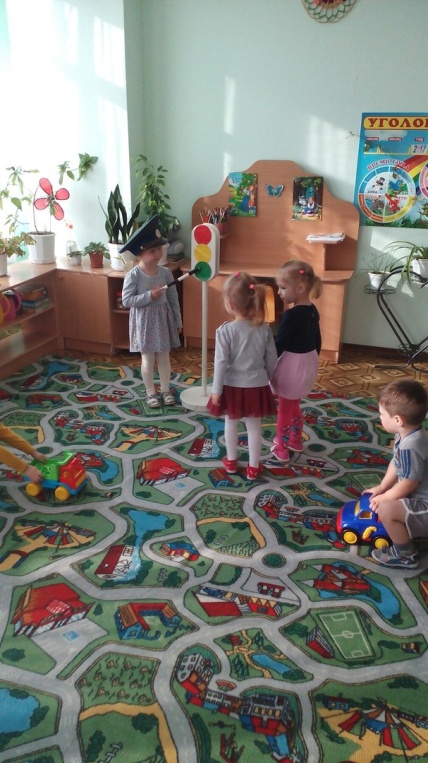 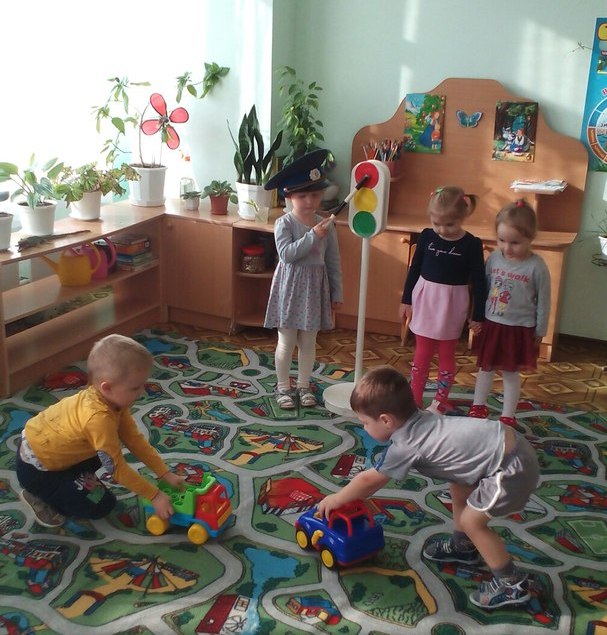 